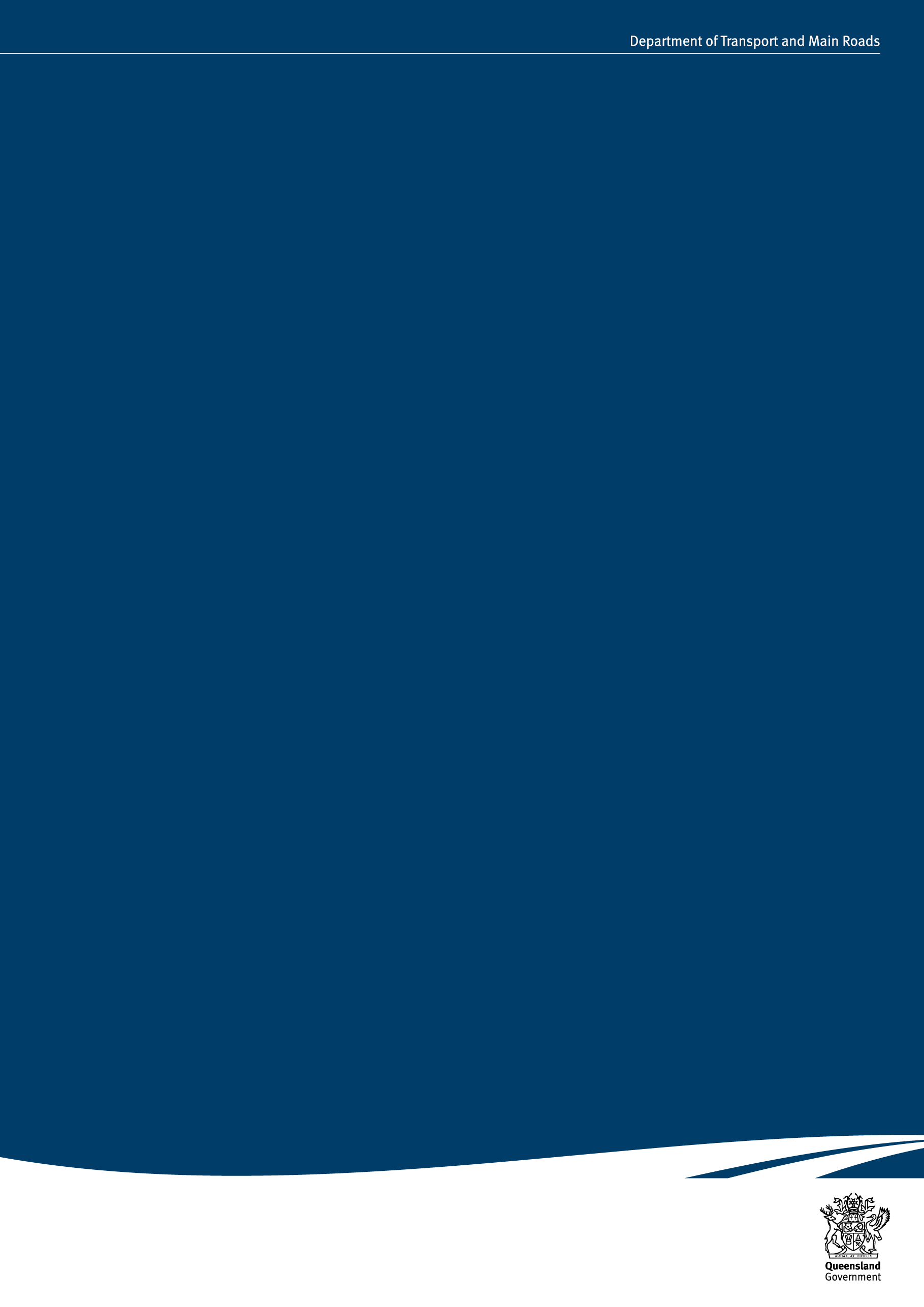 Creative Commons information© State of Queensland (Department of Transport and Main Roads) 2017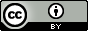 http://creativecommons.org.licences/by/4.0/This work is licensed under a Creative Commons Attribution 4.0 Licence.  You are free to copy, communicate and adapt the work, as long as you attribute the authors.
The Queensland Government supports and encourages the dissemination and exchange of information.  However, copyright protects this publication.  The State of Queensland has no objection to this material being reproduced, made available online or electronically but only if its recognised as the owner of the copyright and this material remains unaltered.Disclaimer: While every care has been taken in preparing this publication, the State of Queensland accepts no responsibility for decisions or actions taken as a result of any data, information, statement or advice, expressed or implied, contained within.  To the best of our knowledge, the content was correct at the time of publishing.TMR OnQ Template Version 3.0 (06/09/2017)Project SummaryDocument ControlVersion historyEndorsement and Approval Project Customer I approve the business process analysis in this document.The following officers have endorsed this documentProject Sponsor Project Manager (= Component Project Customer)Component Project Sponsor I accept the business process analysis in this document.The following officers have endorsed this documentComponent Program Manager Component Project Manager:Contents1.	Purpose of this document	12.	Definitions	13.	Governance	23.1	Key Roles	23.2	Business and program benefits of the overall/controlling project	23.3	Project management method	24.	Project definition	24.1	Location	24.2	Background	34.3	Current situation	34.4	Objectives	34.5	Proposed project	34.6	Project performance measurement/success criteria/KPIs	34.7	Product performance measurement/success criteria/KPIs	35.	Project scope	45.1	In scope	45.2	Out of scope	45.3	Constraints	45.4	Assumptions	45.5	Related projects/proposals/planning studies	45.6	Urgency/desired completion date	46.	Stakeholder impacts	57.	Business processes	58.	Process maps	68.1	Current business process (as is)	68.2	Required business process (to be)	69.	Annexures	6Table of FiguresNo table of figures entries found.Table of TablesNo table of figures entries found.Executive summaryType herePurpose of this documentThe purpose of this document is to determine the ‘as is’ and ‘to be’ business processes.\DefinitionsGovernanceThe key governance information from the most recent business template has been extracted below.Key RolesType hereThe key project management roles are: Business and program benefits of the overall/controlling projectType here Project management methodThe component interaction flow from the OnQ website will be used, indicating the flow of Business Process Analysis (BPA) and Business Requirements Specifications (BRS) templates between the controlling and component projects.Project definitionLocationType hereBackgroundType hereCurrent situationType hereObjectivesType hereProposed projectType here Project performance measurement/success criteria/KPIsType hereProduct performance measurement/success criteria/KPIsType hereProject scopeIn scopeType hereOut of scopeType hereConstraintsType hereAssumptionsType hereRelated projects/proposals/planning studiesType hereUrgency/desired completion dateType hereStakeholder impactsType hereInternalExternalBusiness processes Type hereProcess maps Type here Current business process (as is)Type hereRequired business process (to be)Type hereAnnexuresType here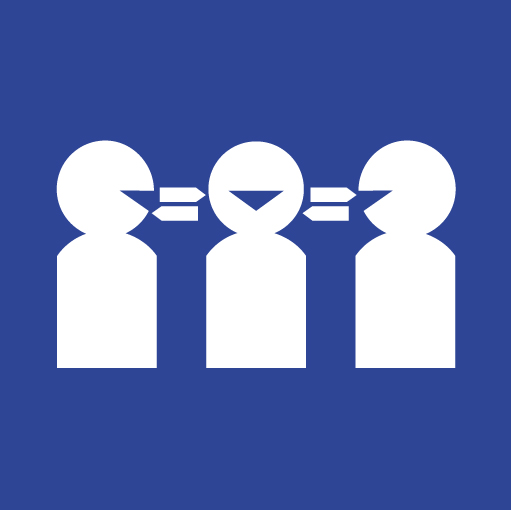 The Queensland Government is committed to providing accessible services to Queenslanders of all cultural and linguistic backgrounds.  If you have difficulty understanding this publication and need a translator, please call the Translating and Interpreting Service (TIS National) on 13 14 50 and ask them to telephone the Queensland Department of Transport and Main Roads on 13 74 68.Region/UnitLocationProgramProject NumberProject DescriptionPrepared by:NameTitle:Job titleBranch:BranchDivisionDivisionLocation:Floor, street, cityVersion no:0.1Version date:dd mm yyyyStatus:Initial Draft/Consultation Draft/Approved Document/Minor Revision/Major RevisionDMS ref. no:DMS reference numberFile/Doc no:File number/document numberVersion no.DateChanged byNature of amendment0.1Initial draft.NamePositionSignatureDateNamePositionSignatureDateNamePositionSignatureDateNamePositionSignatureDateCommentsCommentsCommentsCommentsNamePositionSignatureDateNamePositionSignatureDateRead this guidance text box before proceeding.This template is completed initially in the concept phase and then updated in the development phase.In the second instance, start with this template from the website, as it may contain updates. Then bring material from the initial template, bold italicising that text. Insert any new material is in normal typeface, enabling a reviewer/approver to readily see what has changed from the last approved document. This can be particularly useful when there is a long time lapse between templates, and avoids unnecessary searching by the reviewer/approver. As this material is being brought forward, check that all the material mentioned in the guidance has been covered, then delete the corresponding guidance box. Most sections contain guidance shown in yellow boxes and a content area denoted by a placeholder symbol Type here. Other sections contain draft text that needs to be reviewed and selected/amended/deleted as necessary.When the template is complete and the guidance boxes removed, update the table of contents by 
right-clicking and selecting ‘Update Field’, then ‘Update entire table’.Once approved, this document should be managed in accordance with the Department of Transport and Main Roads Recordkeeping Policy.To delete this guidance text box, right-mouse click within this box, select Delete Rows.Extract the key points of this document. The executive summary should not say anything that has not been included in the body of the template. So it is usually best to write this section last i.e. after the rest of the template has been completed. To delete this guidance text box, right-mouse click within this box, select Delete Rows.In the table below, define any term the audience may not understand, including specific terms, abbreviations and acronyms.To delete this guidance text box, right-mouse click within this box, select Delete Rows.Terms, abbreviations and acronymsMeaningBring forward from the most recent business template.To delete this guidance text box, right-mouse click within this box, select Delete Rows.Project Customer[Name], [Position] (decision maker ‘owning’ the new asset)Project Sponsor[Name], [Position] (head of the delivery group)Concept Manager[Name], [Position]Program Manager[Name], [Position]Project Manager[Name], [Position]Advisory Group(optional)Component Project Sponsor[Name], [Position]Component Program Manager[Name], [Position]Component Project manager[Name], [Position]Bring forward from the most recent business template.To delete this guidance text box, right-mouse click within this box, select Delete Rows.Bring forward from the most recent business template.To delete this guidance text box, right-mouse click within this box, select Delete Rows.Bring forward from the most recent business template.To delete this guidance text box, right-mouse click within this box, select Delete Rows.Bring forward from the most recent business template.To delete this guidance text box, right-mouse click within this box, select Delete Rows.Bring forward from the most recent business template.To delete this guidance text box, right-mouse click within this box, select Delete Rows.Bring forward from the most recent business template.To delete this guidance text box, right-mouse click within this box, select Delete Rows.Bring forward from the most recent business template or component assignment brief.To delete this guidance text box, right-mouse click within this box, select Delete Rows.Bring forward from the most recent business template or component assignment brief.To delete this guidance text box, right-mouse click within this box, select Delete Rows.Bring forward from the most recent business template.Also bring forward for the component project from the component assignment brief.To delete this guidance text box, right-mouse click within this box, select Delete Rows.Bring forward from the most recent business template.Also bring forward for the component project from the component assignment brief.To delete this guidance text box, right-mouse click within this box, select Delete Rows.Bring forward from the most recent business template.Also bring forward for the component project from the component assignment brief.To delete this guidance text box, right-mouse click within this box, select Delete Rows.Bring forward from the most recent business template.Also bring forward for the component project from the component assignment brief.To delete this guidance text box, right-mouse click within this box, select Delete Rows.Bring forward from the most recent business template or the component assignment brief.To delete this guidance text box, right-mouse click within this box, select Delete Rows.Bring forward from the most recent business template or the component assignment brief.To delete this guidance text box, right-mouse click within this box, select Delete Rows.Bring forward from the most recent business template or the component assignment brief the stakeholders relevant to this component.To delete this guidance text box, right-mouse click within this box, select Delete Rows.Stakeholder Impact/Interest in the projectStakeholderImpact/Interest in the projectIn this section, document all of the existing business processes that this project will affect. Identify the areas that are impacted by these changes. Also, list any new processes required to support this project and indicate the areas affected. This information may best be presented in tabular form similar to that shown below.To delete this guidance text box right-mouse click within this box, select Delete Rows.Item no.Business processImpact areaReferenceItem number – a sequential numbering series suitable to the project.Impact areas – the business areas upon which the impact of change will take place (for example, Customer Service Centres and Call Centres). Reference – record points of reference such as sections of legislation, regulations, minutes, briefing notes, internal policy or other documentation relevant to the particular business process and rules.To delete this guidance text box right-mouse click within this box, select Delete Rows.The following process maps show the business processes affected by the project.These maps will be at a high level for the preliminary BPA document but refined to a detail level in the final BPA document since the selected option is then known and the level of detailed information will be further advanced.To delete this guidance text box right-mouse click within this box, select Delete Rows.Show the process map for the current business process (as is).To delete this guidance text box, right-mouse click within this box, select Delete Rows.Show the process map for the desired business process (to be).To delete this guidance text box, right-mouse click within this box, select Delete Rows.Annexures may include but not be limited to the following: Process mapsTo delete this guidance text box, right-mouse click within this box, select Delete Rows.When the template is complete and the guidance boxes removed, update the table of contents by 
right-clicking and selecting ‘Update Field’, then ‘Update entire table’.To delete this guidance text box, right-mouse click within this box, select Delete Rows.